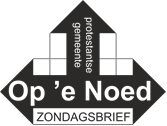 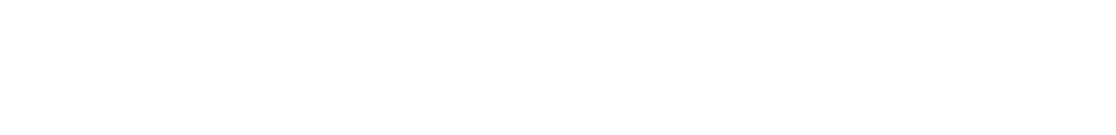 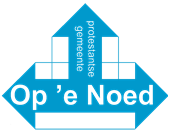 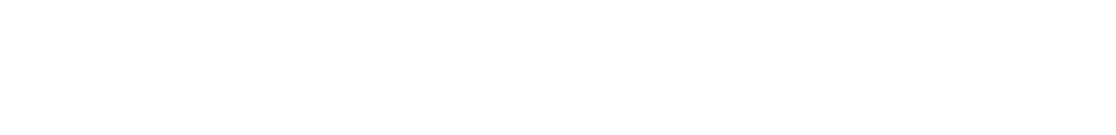 Zieken:Dhr. Lammert Dijkstra, De Ikkers 10, 8523 NW, verblijft in Bloemkamp, afd. Goudsbloem, kamer 18, Floridus Campuslaan 1, 8701 AK  Bolsward. Mevrouw Tine Haven (De Oergong 35, 8521 GA St. Nicolaasga) verblijft in Noorderbreedte, Borniastraat 40, afd. 6, kamer 3, 8934 AD Leeuwarden. Overlijdensbericht:Op vrijdag 19 juni is mevrouw Jeanette Magdalena Bakker-van Vliet overleden. Ze is 86 jaar geworden. Vanaf  februari 2019 woonde ze in Wilhelminaoord. Sinds 2013 was mevrouw Bakker weduwe. Ze heeft een zoon en een dochter. Mevrouw Bakker is afgelopen vrijdag herdacht en begraven in haar vorige woonplaats Putten.Internetdiensten: De diensten vanuit Idskenhuizen kunt u vinden op de website van ‘Op ‘e Noed’: pkn-openoed.nl - klik boven aan op het kopje video's. Dan ziet u direct de uitzending.Afgelopen woensdag was de laatste midweekse viering in Langweer. Voortaan is er op zondagmorgen om 09.30 uur een viering te zien op kerkdienstgemist.nl Uiteraard kunt u deze viering ook op andere momenten bekijken.  Kerkdiensten:
Elke week kunt u een dienst vanuit de kerk in Idskenhuizen via de website van onze kerk “bijwonen.” Deze diensten worden door Alex van der Wal opgenomen. Er worden dan twee diensten tegelijk opgenomen. Dat doen we op een bijzondere manier. Eerst worden alle liederen opgenomen van beide diensten en zo doen we dat ook met de schriftlezingen het Welkom enz. We zijn daar een hele ochtend mee bezig. Daarna kost het Alex nog  twee tot drie uur om de opgenomen beelden te monteren. Het is geweldig dat Alex dit pro Deo doet. Moai wurk Alex, we binne tige wiis mei dy! 
Het is de bedoeling dat ergens in juli de diensten op zondag om 9.30 uur live worden opgenomen. Live uitzenden kunnen nog niet. Deze diensten komen dan in de loop van de ochtend op de website van Op ‘e Noed. U wordt hier van via de ZO op de hoogte gehouden.
We gaan in ieder geval tot 1 september door met onze internetdiensten!Zomeractiviteiten;
Er wordt geprobeerd in de zomer enkele activiteiten in de buitenlucht te organiseren, zodat we elkaar als gemeente niet uit te oog verliezen. We houden u op de hoogte.Helpende hand;Sommige ouderen in de gemeente hebben geen computer of tablet en kunnen de internetdiensten dus niet volgen. Wat wel kan is dat iemand (kinderen, vrienden, enz.) met een tablet of zelfs telefoon de opname komt laten zien. (In de Scharleijen is het mogelijk als gast de WiFi van Doniahiem te gebruiken). Zo maken we het toch mogelijk voor hen om met de gemeente verbonden te blijven. Liturgie dienst Op ‘e Noed – 28 juni, voorganger pastor Geertje van der MeerLied: ‘Wees bij ons Heer’Loflied: Psalm 67, 2 en 3 (Frysk) Lezing: Jeremia 20: 7-13 (Bijbel in gewone Taal) Lied: 942, 1 en 2Lied: 802 (via YouTube door Vocaal kwartet Qlassy)*Lied: ‘Leer mij uw weg, o Heer’Rinny Pijpker zingt in deze dienst de liederen. Rinny, bedankt!!* Qlassy is een kwartet dat haar thuisbasis in Easterein heeft. De Prot. Gem. Easterein is de andere gemeente waar pastor Geertje van der Meer, werkt.Bezoeken;De pastores gaan weer voorzichtig beginnen met huisbezoeken. We houden afstand. Bij mooi weer maken we er ‘tuinbezoeken’ van. Dat is nog veiliger. We zullen u van tevoren bellen. Mocht u liever nog geen bezoek hebben, laat dat dan gerust weten. Daar hebben we begrip voor. Geertje van der Meer en Gerda Keijzer, pastoresCollecte voor de Diaconie in de maand juni, juli en augustus 2020:Beste gemeenteleden.Wanneer onze kerk weer opengaat mag er niet gecollecteerd worden.De diaconie collecteert wekelijks voor een doel in binnen- en buitenland. Deze staan in Geschakeld vermeld bij de kerkdiensten.Nu dit niet mogelijk is hebben we een manier gevonden om toch deze projecten te blijven steunen. Wij willen u vragen om uw collecte 1 x per maand over te maken met vermelding van de maand. Wij zorgen er dan voor dat al het geld verdeeld wordt, u kan de opbrengst weer lezen in de volgende Geschakeld.Wilt u een specifiek doel steunen? Vermeld dit dan bij de omschrijving.Rekeningnummer: NL 60 RABO 0334 7001 91t.n.v. Diaconie P.G. Op ‘e Noed te Sint Nicolaasga.Met vriendelijke groet en dank namens de diaconie.Collectegeld: Nu er niet meer gecollecteerd kan worden, verzoekt het College van Kerkrentmeesters u vriendelijk om uw collectegeld via de bank over te maken. Dit kan via bankrekeningnummer: NL09.RABO.0126.1595.48 t.n.v. Protestantse gemeente Op ‘e Noed. Alvast bedankt! Ook uw gift voor de restauratie van de Sint Nykster kerkklok kunt u via de bank over maken. Dit kan op bankrekeningnummer: NL23.RABO.0124.7477.52 t.n.v. restauratiecommissie Op ‘e Noed. Agenda:Dinsdag 7 juli, Ouderlingenberaad, 16.00 uur, kerk Idskenhuizen           Op de plaats waar ik was,	wanneer zocht ik U daar?	En U stond gewoon vóór me!	Maar ik was ook van mijzelf weggelopenen kon mezelf niet meer vinden,	laat staan U!		(Augustinus, deze tekst is te vinden in het Liedboek, pagina 1351) 